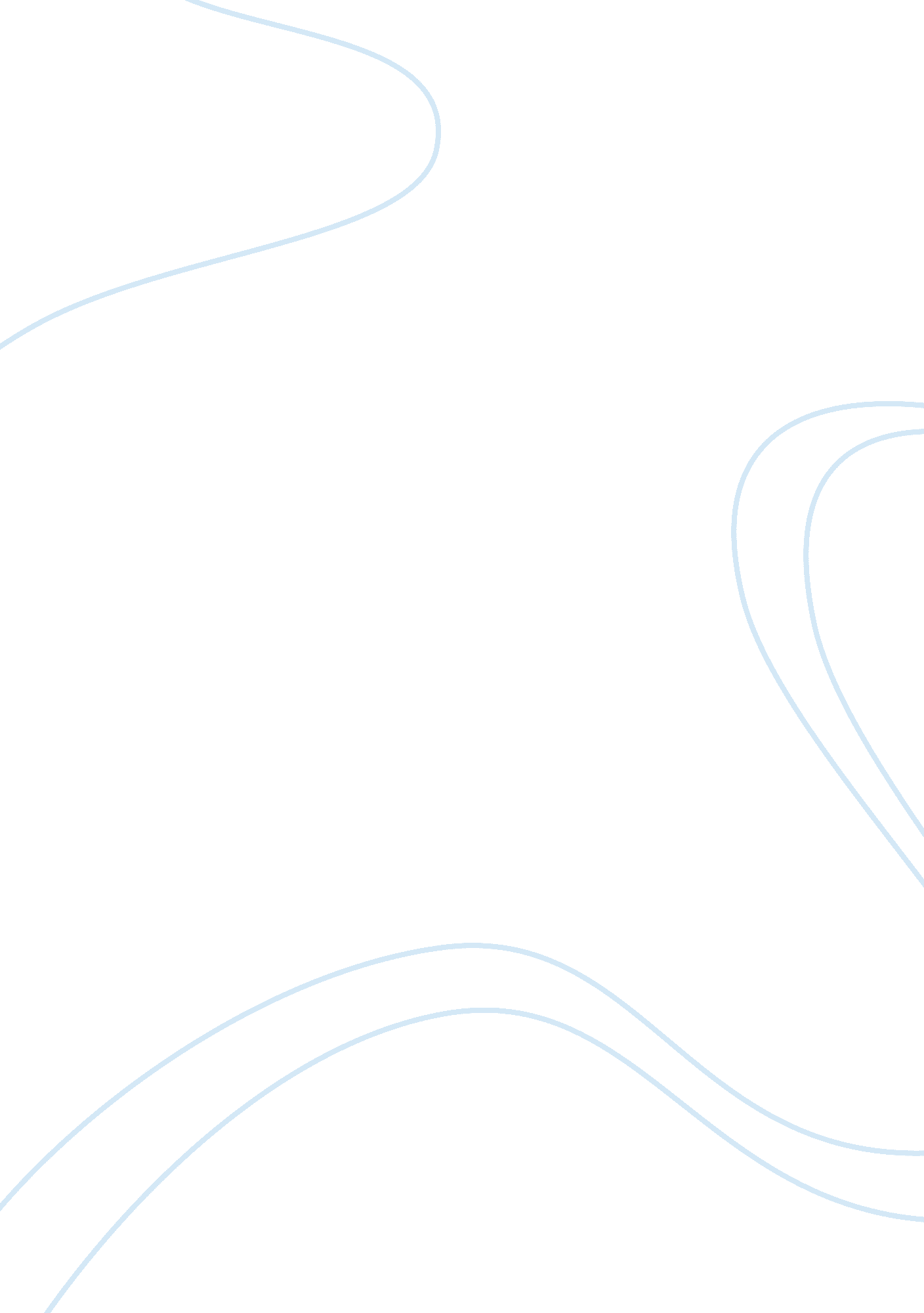 English project: fashion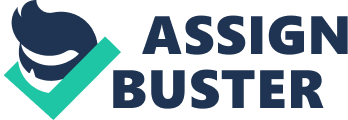 “ Simplicity is Elegance” As the saying goes “ Fashion never gets old”, each and every year famous designers showcase their new collection in different parts of the world. Just this February 9 2012 the Mercedes-Benz Fashion Week Fall 2012 started in New York. Designers like Nicholas K, Richard Chai, Tadashi Shoji, Chadwick Bell and many more fashion designers was given a chance to showcase their new collections. When the clock struck at 9: 00 in the morning the Fashion show began with the marvellous design of Nicholas K. his designs were exquisitely elegant and outstanding even just with those simple dry colours of black, brown and grey. Amazed by his designs the audience gave him a standing ovation. Next up was BCBGMAXAZRIA where he showcases the people how simplicity can clearly show the people the elegance in his designs. From casual to formal attire Kaelen also showed that simplicity is the best way to attract the human’s eye. With a simple mixture of black and white she marvellously created, and for the highlight of her collection she made a simple yet stunning gold party dress. After lunch, the fashion show continued with Richard Chai’s designs. His creation was wonderfully designed with a stripped black, brown with dark red and navy blue colour that outstands. Showcasing next is Honor with a magnificent design adding different hues of purple, red and blue that added colour to the simple clothes. Created with laces and plain colours like black, red, blue and dirty white and some of Japanese kimonos design he surely showed the people Japanese fashion is surely outstanding. Skipping to the last fashion designer, Joseph Abboud’s collection showed the people his unique and elegant men’s casual wear to exquisite formal and party wear. The Mercedes-Benz Fashion Week had clearly showed the people that simplicity is the best way of being elegant. This article is just about the first day of the fashion week 2012. Amazed by the show I highly recommend this to all fashion enthusiasts and everyone who’s reading this article to watch the Fashion Week 2012. As what I expected it to be the creations were really stunning and satisfying. The Fashion Week 2012 will be held in different places around the world and I am sure that you will never get disappointed. 